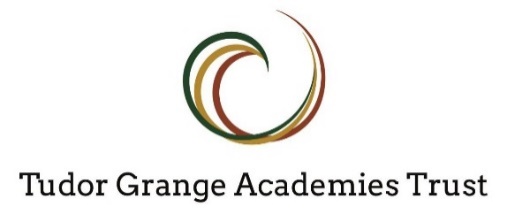 Subject Lead for BiologyJob DescriptionCore PurposeCore PurposeCore PurposeTo lead teaching and learning within the subject area of Biology.  The lead teacher will be responsible for :Maximising achievement in BiologyLeading and supporting staff in the delivery of excellent teaching and learning within BiologyTo lead teaching and learning within the subject area of Biology.  The lead teacher will be responsible for :Maximising achievement in BiologyLeading and supporting staff in the delivery of excellent teaching and learning within BiologyTo lead teaching and learning within the subject area of Biology.  The lead teacher will be responsible for :Maximising achievement in BiologyLeading and supporting staff in the delivery of excellent teaching and learning within BiologyCore Leadership qualitiesCore Leadership qualitiesCore Leadership qualitiesClear and consistent vision and valuesAbility to motivate and empower others Positive attitude to continuous improvementLeading by exampleSupport staff to work confidently and effectively within the subject areaClear and consistent communication skillsClear and consistent vision and valuesAbility to motivate and empower others Positive attitude to continuous improvementLeading by exampleSupport staff to work confidently and effectively within the subject areaClear and consistent communication skillsClear and consistent vision and valuesAbility to motivate and empower others Positive attitude to continuous improvementLeading by exampleSupport staff to work confidently and effectively within the subject areaClear and consistent communication skillsSpecific Responsibilities Specific Responsibilities Specific Responsibilities To meet all Teacher StandardsProviding a cohesive and coherent vision for the subject areaTo ensure that any statutory curriculum requirements are metTo ensure that the needs of all learners are taken into account and relevant guidance and legislation is implementedMonitor teacher performance against targets, and facilitate the identification of the most effective deployment of staffRegular review of curriculum to assist with maximising achievement agendaEnsure teaching and learning is a central core of all discussions and professional developmentTo ensure that teaching and managing of students’ learning is of the highest quality to maximise achievementEnsure that published Academy targets for students’ achievement are shared and understood and that progress is monitored and evaluatedIn liaison with the Curriculum Leaders and Lead Teachers Achievement, identify students who are underachieving and where necessary create and implement effective plans of action to support those studentsLead professional development through example and supportManage the subject resources both financial and material to further raise achievementEnsure all communication of the ‘subject’ achievement strategy, policies and practice is clear and effective to all partiesTo meet all Teacher StandardsProviding a cohesive and coherent vision for the subject areaTo ensure that any statutory curriculum requirements are metTo ensure that the needs of all learners are taken into account and relevant guidance and legislation is implementedMonitor teacher performance against targets, and facilitate the identification of the most effective deployment of staffRegular review of curriculum to assist with maximising achievement agendaEnsure teaching and learning is a central core of all discussions and professional developmentTo ensure that teaching and managing of students’ learning is of the highest quality to maximise achievementEnsure that published Academy targets for students’ achievement are shared and understood and that progress is monitored and evaluatedIn liaison with the Curriculum Leaders and Lead Teachers Achievement, identify students who are underachieving and where necessary create and implement effective plans of action to support those studentsLead professional development through example and supportManage the subject resources both financial and material to further raise achievementEnsure all communication of the ‘subject’ achievement strategy, policies and practice is clear and effective to all partiesTo meet all Teacher StandardsProviding a cohesive and coherent vision for the subject areaTo ensure that any statutory curriculum requirements are metTo ensure that the needs of all learners are taken into account and relevant guidance and legislation is implementedMonitor teacher performance against targets, and facilitate the identification of the most effective deployment of staffRegular review of curriculum to assist with maximising achievement agendaEnsure teaching and learning is a central core of all discussions and professional developmentTo ensure that teaching and managing of students’ learning is of the highest quality to maximise achievementEnsure that published Academy targets for students’ achievement are shared and understood and that progress is monitored and evaluatedIn liaison with the Curriculum Leaders and Lead Teachers Achievement, identify students who are underachieving and where necessary create and implement effective plans of action to support those studentsLead professional development through example and supportManage the subject resources both financial and material to further raise achievementEnsure all communication of the ‘subject’ achievement strategy, policies and practice is clear and effective to all partiesOutcomesOutcomesOutcomesHigh standards of achievement for all studentsA highly motivated and effective subject teamExcellent practitionersEffective team workHigh standards of achievement for all studentsA highly motivated and effective subject teamExcellent practitionersEffective team workHigh standards of achievement for all studentsA highly motivated and effective subject teamExcellent practitionersEffective team workLine ManagerCurriculum LeadCurriculum Lead